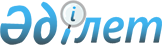 Көшені қайта атау туралыҚызылорда облысы Жаңақорған ауданы Қосуйеңкі ауылдық округі әкімінің 2021 жылғы 7 сәуірдегі № 40 шешімі. Қызылорда облысының Әділет департаментінде 2021 жылғы 8 сәуірдегі № 8292 болып тіркелді
      "Қазақстан Республикасының әкімшілік-аумақтық құрылысы туралы" Қазақстан Республикасының 1993 жылғы 8 желтоқсандағы Заңының 14-бабының 4) тармақшасына және Облыстық ономастика комиссиясының 2020 жылғы 31 желтоқсандағы № 3 қорытындысына сәйкес Қосүйеңкі ауылдық округінің әкімі ШЕШІМ ҚАБЫЛДАДЫ:
      1. Жаңақорған ауданы, Қосүйеңкі ауылдық округі, Қосүйеңкі ауылындағы "Қайнар" көшесі "Алтынбек Нұржігітов" есімімен қайта аталсын.
      2. Осы шешім алғашқы ресми жарияланған күнінен кейін күнтізбелік он күн өткен соң қолданысқа енгізіледі.
					© 2012. Қазақстан Республикасы Әділет министрлігінің «Қазақстан Республикасының Заңнама және құқықтық ақпарат институты» ШЖҚ РМК
				
      Ауылдық округі әкімі

Ж. Жанпеисов
